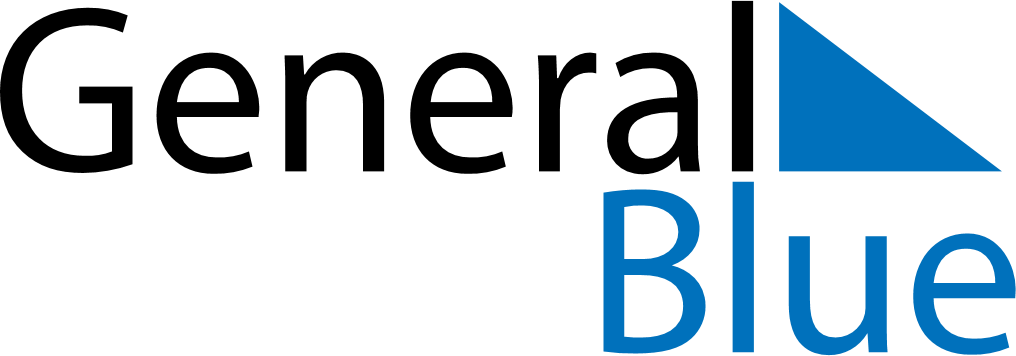 March 2030March 2030March 2030JamaicaJamaicaSundayMondayTuesdayWednesdayThursdayFridaySaturday123456789Ash Wednesday10111213141516171819202122232425262728293031